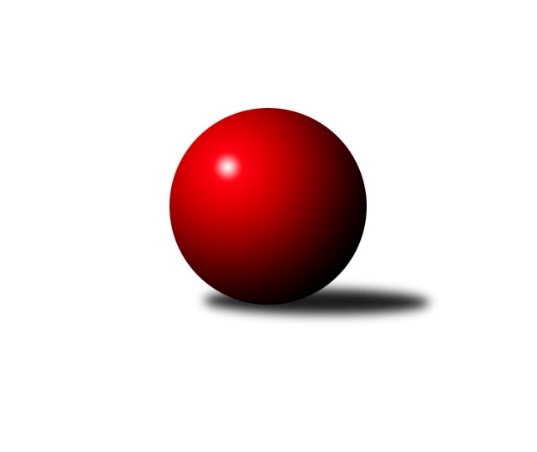 Č.1Ročník 2009/2010	2.5.2024 3. KLM C  2009/2010Statistika 1. kolaTabulka družstev:		družstvo	záp	výh	rem	proh	skore	sety	průměr	body	plné	dorážka	chyby	1.	TJ  Prostějov ˝A˝	1	1	0	0	7.0 : 1.0 	(17.0 : 7.0)	3067	2	2098	969	36	2.	TJ Rostex Vyškov ˝A˝	1	1	0	0	7.0 : 1.0 	(16.5 : 7.5)	3278	2	2157	1121	19	3.	HKK Olomouc ˝A˝	1	1	0	0	7.0 : 1.0 	(15.0 : 9.0)	3288	2	2203	1085	23	4.	TJ Jiskra Rýmařov ˝A˝	1	1	0	0	7.0 : 1.0 	(14.0 : 10.0)	3207	2	2170	1037	24	5.	TJ Spartak Přerov ˝B˝	1	1	0	0	6.0 : 2.0 	(13.0 : 11.0)	3226	2	2160	1066	23	6.	TJ Sokol Michálkovice ˝A˝	1	1	0	0	6.0 : 2.0 	(13.0 : 11.0)	3168	2	2141	1027	34	7.	KK Zábřeh ˝B˝	1	0	0	1	2.0 : 6.0 	(11.0 : 13.0)	3118	0	2120	998	25	8.	SKK Jeseník ˝A˝	1	0	0	1	2.0 : 6.0 	(11.0 : 13.0)	3113	0	2089	1024	18	9.	TJ  Krnov ˝A˝	1	0	0	1	1.0 : 7.0 	(10.0 : 14.0)	3071	0	2096	975	36	10.	TJ Horní Benešov ˝A˝	1	0	0	1	1.0 : 7.0 	(9.0 : 15.0)	3140	0	2099	1041	32	11.	TJ Sokol KARE Luhačovice ˝B˝	1	0	0	1	1.0 : 7.0 	(7.5 : 16.5)	3112	0	2143	969	44	12.	TJ Opava ˝B˝	1	0	0	1	1.0 : 7.0 	(7.0 : 17.0)	2905	0	1958	947	46Tabulka doma:		družstvo	záp	výh	rem	proh	skore	sety	průměr	body	maximum	minimum	1.	TJ  Prostějov ˝A˝	1	1	0	0	7.0 : 1.0 	(17.0 : 7.0)	3067	2	3067	3067	2.	TJ Rostex Vyškov ˝A˝	1	1	0	0	7.0 : 1.0 	(16.5 : 7.5)	3278	2	3278	3278	3.	TJ Jiskra Rýmařov ˝A˝	1	1	0	0	7.0 : 1.0 	(14.0 : 10.0)	3207	2	3207	3207	4.	TJ Spartak Přerov ˝B˝	1	1	0	0	6.0 : 2.0 	(13.0 : 11.0)	3226	2	3226	3226	5.	HKK Olomouc ˝A˝	0	0	0	0	0.0 : 0.0 	(0.0 : 0.0)	0	0	0	0	6.	TJ Opava ˝B˝	0	0	0	0	0.0 : 0.0 	(0.0 : 0.0)	0	0	0	0	7.	TJ  Krnov ˝A˝	0	0	0	0	0.0 : 0.0 	(0.0 : 0.0)	0	0	0	0	8.	TJ Sokol KARE Luhačovice ˝B˝	0	0	0	0	0.0 : 0.0 	(0.0 : 0.0)	0	0	0	0	9.	KK Zábřeh ˝B˝	0	0	0	0	0.0 : 0.0 	(0.0 : 0.0)	0	0	0	0	10.	TJ Sokol Michálkovice ˝A˝	0	0	0	0	0.0 : 0.0 	(0.0 : 0.0)	0	0	0	0	11.	SKK Jeseník ˝A˝	1	0	0	1	2.0 : 6.0 	(11.0 : 13.0)	3113	0	3113	3113	12.	TJ Horní Benešov ˝A˝	1	0	0	1	1.0 : 7.0 	(9.0 : 15.0)	3140	0	3140	3140Tabulka venku:		družstvo	záp	výh	rem	proh	skore	sety	průměr	body	maximum	minimum	1.	HKK Olomouc ˝A˝	1	1	0	0	7.0 : 1.0 	(15.0 : 9.0)	3288	2	3288	3288	2.	TJ Sokol Michálkovice ˝A˝	1	1	0	0	6.0 : 2.0 	(13.0 : 11.0)	3168	2	3168	3168	3.	TJ Spartak Přerov ˝B˝	0	0	0	0	0.0 : 0.0 	(0.0 : 0.0)	0	0	0	0	4.	TJ  Prostějov ˝A˝	0	0	0	0	0.0 : 0.0 	(0.0 : 0.0)	0	0	0	0	5.	TJ Rostex Vyškov ˝A˝	0	0	0	0	0.0 : 0.0 	(0.0 : 0.0)	0	0	0	0	6.	TJ Horní Benešov ˝A˝	0	0	0	0	0.0 : 0.0 	(0.0 : 0.0)	0	0	0	0	7.	TJ Jiskra Rýmařov ˝A˝	0	0	0	0	0.0 : 0.0 	(0.0 : 0.0)	0	0	0	0	8.	SKK Jeseník ˝A˝	0	0	0	0	0.0 : 0.0 	(0.0 : 0.0)	0	0	0	0	9.	KK Zábřeh ˝B˝	1	0	0	1	2.0 : 6.0 	(11.0 : 13.0)	3118	0	3118	3118	10.	TJ  Krnov ˝A˝	1	0	0	1	1.0 : 7.0 	(10.0 : 14.0)	3071	0	3071	3071	11.	TJ Sokol KARE Luhačovice ˝B˝	1	0	0	1	1.0 : 7.0 	(7.5 : 16.5)	3112	0	3112	3112	12.	TJ Opava ˝B˝	1	0	0	1	1.0 : 7.0 	(7.0 : 17.0)	2905	0	2905	2905Tabulka podzimní části:		družstvo	záp	výh	rem	proh	skore	sety	průměr	body	doma	venku	1.	TJ  Prostějov ˝A˝	1	1	0	0	7.0 : 1.0 	(17.0 : 7.0)	3067	2 	1 	0 	0 	0 	0 	0	2.	TJ Rostex Vyškov ˝A˝	1	1	0	0	7.0 : 1.0 	(16.5 : 7.5)	3278	2 	1 	0 	0 	0 	0 	0	3.	HKK Olomouc ˝A˝	1	1	0	0	7.0 : 1.0 	(15.0 : 9.0)	3288	2 	0 	0 	0 	1 	0 	0	4.	TJ Jiskra Rýmařov ˝A˝	1	1	0	0	7.0 : 1.0 	(14.0 : 10.0)	3207	2 	1 	0 	0 	0 	0 	0	5.	TJ Spartak Přerov ˝B˝	1	1	0	0	6.0 : 2.0 	(13.0 : 11.0)	3226	2 	1 	0 	0 	0 	0 	0	6.	TJ Sokol Michálkovice ˝A˝	1	1	0	0	6.0 : 2.0 	(13.0 : 11.0)	3168	2 	0 	0 	0 	1 	0 	0	7.	KK Zábřeh ˝B˝	1	0	0	1	2.0 : 6.0 	(11.0 : 13.0)	3118	0 	0 	0 	0 	0 	0 	1	8.	SKK Jeseník ˝A˝	1	0	0	1	2.0 : 6.0 	(11.0 : 13.0)	3113	0 	0 	0 	1 	0 	0 	0	9.	TJ  Krnov ˝A˝	1	0	0	1	1.0 : 7.0 	(10.0 : 14.0)	3071	0 	0 	0 	0 	0 	0 	1	10.	TJ Horní Benešov ˝A˝	1	0	0	1	1.0 : 7.0 	(9.0 : 15.0)	3140	0 	0 	0 	1 	0 	0 	0	11.	TJ Sokol KARE Luhačovice ˝B˝	1	0	0	1	1.0 : 7.0 	(7.5 : 16.5)	3112	0 	0 	0 	0 	0 	0 	1	12.	TJ Opava ˝B˝	1	0	0	1	1.0 : 7.0 	(7.0 : 17.0)	2905	0 	0 	0 	0 	0 	0 	1Tabulka jarní části:		družstvo	záp	výh	rem	proh	skore	sety	průměr	body	doma	venku	1.	TJ Opava ˝B˝	0	0	0	0	0.0 : 0.0 	(0.0 : 0.0)	0	0 	0 	0 	0 	0 	0 	0 	2.	TJ Spartak Přerov ˝B˝	0	0	0	0	0.0 : 0.0 	(0.0 : 0.0)	0	0 	0 	0 	0 	0 	0 	0 	3.	SKK Jeseník ˝A˝	0	0	0	0	0.0 : 0.0 	(0.0 : 0.0)	0	0 	0 	0 	0 	0 	0 	0 	4.	TJ Jiskra Rýmařov ˝A˝	0	0	0	0	0.0 : 0.0 	(0.0 : 0.0)	0	0 	0 	0 	0 	0 	0 	0 	5.	HKK Olomouc ˝A˝	0	0	0	0	0.0 : 0.0 	(0.0 : 0.0)	0	0 	0 	0 	0 	0 	0 	0 	6.	TJ Sokol KARE Luhačovice ˝B˝	0	0	0	0	0.0 : 0.0 	(0.0 : 0.0)	0	0 	0 	0 	0 	0 	0 	0 	7.	TJ  Krnov ˝A˝	0	0	0	0	0.0 : 0.0 	(0.0 : 0.0)	0	0 	0 	0 	0 	0 	0 	0 	8.	TJ Horní Benešov ˝A˝	0	0	0	0	0.0 : 0.0 	(0.0 : 0.0)	0	0 	0 	0 	0 	0 	0 	0 	9.	TJ Sokol Michálkovice ˝A˝	0	0	0	0	0.0 : 0.0 	(0.0 : 0.0)	0	0 	0 	0 	0 	0 	0 	0 	10.	TJ Rostex Vyškov ˝A˝	0	0	0	0	0.0 : 0.0 	(0.0 : 0.0)	0	0 	0 	0 	0 	0 	0 	0 	11.	KK Zábřeh ˝B˝	0	0	0	0	0.0 : 0.0 	(0.0 : 0.0)	0	0 	0 	0 	0 	0 	0 	0 	12.	TJ  Prostějov ˝A˝	0	0	0	0	0.0 : 0.0 	(0.0 : 0.0)	0	0 	0 	0 	0 	0 	0 	0 Zisk bodů pro družstvo:		jméno hráče	družstvo	body	zápasy	v %	dílčí body	sety	v %	1.	Aleš Staněk 	TJ Rostex Vyškov ˝A˝ 	1	/	1	(100%)	4	/	4	(100%)	2.	Jiří Trávníček 	TJ Rostex Vyškov ˝A˝ 	1	/	1	(100%)	4	/	4	(100%)	3.	Jiří Jedlička 	TJ  Krnov ˝A˝ 	1	/	1	(100%)	4	/	4	(100%)	4.	Kamil Bednář 	TJ Rostex Vyškov ˝A˝ 	1	/	1	(100%)	4	/	4	(100%)	5.	Petr Kudláček 	TJ Sokol KARE Luhačovice ˝B˝ 	1	/	1	(100%)	4	/	4	(100%)	6.	Roman Rolenc 	TJ  Prostějov ˝A˝ 	1	/	1	(100%)	4	/	4	(100%)	7.	Martin Adámek 	TJ  Prostějov ˝A˝ 	1	/	1	(100%)	4	/	4	(100%)	8.	Jiří Němec 	HKK Olomouc ˝A˝ 	1	/	1	(100%)	4	/	4	(100%)	9.	Jan Pernica 	TJ  Prostějov ˝A˝ 	1	/	1	(100%)	4	/	4	(100%)	10.	Radek Havran 	HKK Olomouc ˝A˝ 	1	/	1	(100%)	4	/	4	(100%)	11.	Václav Hrejzek 	TJ Sokol Michálkovice ˝A˝ 	1	/	1	(100%)	3.5	/	4	(88%)	12.	Roman Weinlich 	KK Zábřeh ˝B˝ 	1	/	1	(100%)	3	/	4	(75%)	13.	Václav Smejkal 	SKK Jeseník ˝A˝ 	1	/	1	(100%)	3	/	4	(75%)	14.	Vladimír Sedláček 	TJ Spartak Přerov ˝B˝ 	1	/	1	(100%)	3	/	4	(75%)	15.	Miloslav Slouka 	TJ Jiskra Rýmařov ˝A˝ 	1	/	1	(100%)	3	/	4	(75%)	16.	Bohuslav Čuba 	TJ Horní Benešov ˝A˝ 	1	/	1	(100%)	3	/	4	(75%)	17.	Pavel Kovalčík 	TJ Opava ˝B˝ 	1	/	1	(100%)	3	/	4	(75%)	18.	Marek Hampl 	TJ Jiskra Rýmařov ˝A˝ 	1	/	1	(100%)	3	/	4	(75%)	19.	Tomáš Rechtoris 	TJ Sokol Michálkovice ˝A˝ 	1	/	1	(100%)	3	/	4	(75%)	20.	Josef Pilatík 	TJ Jiskra Rýmařov ˝A˝ 	1	/	1	(100%)	3	/	4	(75%)	21.	Milan Dědáček 	TJ Jiskra Rýmařov ˝A˝ 	1	/	1	(100%)	3	/	4	(75%)	22.	Petr Maier 	TJ Spartak Přerov ˝B˝ 	1	/	1	(100%)	3	/	4	(75%)	23.	Jiří Vrba 	SKK Jeseník ˝A˝ 	1	/	1	(100%)	2.5	/	4	(63%)	24.	Eduard Varga 	TJ Rostex Vyškov ˝A˝ 	1	/	1	(100%)	2.5	/	4	(63%)	25.	Josef Jurášek 	TJ Sokol Michálkovice ˝A˝ 	1	/	1	(100%)	2	/	4	(50%)	26.	Marian Hošek 	HKK Olomouc ˝A˝ 	1	/	1	(100%)	2	/	4	(50%)	27.	Michal Zych 	TJ Sokol Michálkovice ˝A˝ 	1	/	1	(100%)	2	/	4	(50%)	28.	Jan Tögel 	HKK Olomouc ˝A˝ 	1	/	1	(100%)	2	/	4	(50%)	29.	Marek Veselý 	TJ Jiskra Rýmařov ˝A˝ 	1	/	1	(100%)	2	/	4	(50%)	30.	Petr Černohous 	TJ  Prostějov ˝A˝ 	1	/	1	(100%)	2	/	4	(50%)	31.	Milan Šula 	KK Zábřeh ˝B˝ 	1	/	1	(100%)	2	/	4	(50%)	32.	Miroslav Plachý 	TJ  Prostějov ˝A˝ 	1	/	1	(100%)	2	/	4	(50%)	33.	Jiří Kropáč 	HKK Olomouc ˝A˝ 	1	/	1	(100%)	2	/	4	(50%)	34.	Petr Pevný 	TJ Rostex Vyškov ˝A˝ 	1	/	1	(100%)	2	/	4	(50%)	35.	Jakub Pleban 	TJ Spartak Přerov ˝B˝ 	1	/	1	(100%)	2	/	4	(50%)	36.	Stanislav Beňa st.	TJ Spartak Přerov ˝B˝ 	1	/	1	(100%)	2	/	4	(50%)	37.	Michal Weinlich 	KK Zábřeh ˝B˝ 	0	/	1	(0%)	2	/	4	(50%)	38.	Vladimír Mánek 	TJ Spartak Přerov ˝B˝ 	0	/	1	(0%)	2	/	4	(50%)	39.	Milan Jahn 	TJ Opava ˝B˝ 	0	/	1	(0%)	2	/	4	(50%)	40.	Kamil Kubeša 	TJ Horní Benešov ˝A˝ 	0	/	1	(0%)	2	/	4	(50%)	41.	Ladislav Daněk 	TJ Sokol KARE Luhačovice ˝B˝ 	0	/	1	(0%)	2	/	4	(50%)	42.	Martin Bilíček 	TJ Horní Benešov ˝A˝ 	0	/	1	(0%)	2	/	4	(50%)	43.	Přemysl Žáček 	TJ  Krnov ˝A˝ 	0	/	1	(0%)	2	/	4	(50%)	44.	Kamil Kovařík 	TJ Horní Benešov ˝A˝ 	0	/	1	(0%)	2	/	4	(50%)	45.	Svatopluk Kříž 	TJ Opava ˝B˝ 	0	/	1	(0%)	2	/	4	(50%)	46.	Michal Smejkal 	SKK Jeseník ˝A˝ 	0	/	1	(0%)	2	/	4	(50%)	47.	Jakub Smejkal 	SKK Jeseník ˝A˝ 	0	/	1	(0%)	2	/	4	(50%)	48.	Václav Ondruch 	KK Zábřeh ˝B˝ 	0	/	1	(0%)	2	/	4	(50%)	49.	Petr Řepecký 	TJ Sokol Michálkovice ˝A˝ 	0	/	1	(0%)	1.5	/	4	(38%)	50.	Jiří Martinů 	TJ Sokol KARE Luhačovice ˝B˝ 	0	/	1	(0%)	1.5	/	4	(38%)	51.	Josef Čapka 	HKK Olomouc ˝A˝ 	0	/	1	(0%)	1	/	4	(25%)	52.	Martin Bieberle 	KK Zábřeh ˝B˝ 	0	/	1	(0%)	1	/	4	(25%)	53.	Josef Karafiát 	KK Zábřeh ˝B˝ 	0	/	1	(0%)	1	/	4	(25%)	54.	Rostislav  Cundrla 	SKK Jeseník ˝A˝ 	0	/	1	(0%)	1	/	4	(25%)	55.	Vlastimil Kotrla 	TJ  Krnov ˝A˝ 	0	/	1	(0%)	1	/	4	(25%)	56.	Miroslav Znojil 	TJ  Prostějov ˝A˝ 	0	/	1	(0%)	1	/	4	(25%)	57.	Vojtěch Venclík 	TJ Spartak Přerov ˝B˝ 	0	/	1	(0%)	1	/	4	(25%)	58.	Václav Eichler 	TJ  Krnov ˝A˝ 	0	/	1	(0%)	1	/	4	(25%)	59.	Petr Vaněk 	TJ  Krnov ˝A˝ 	0	/	1	(0%)	1	/	4	(25%)	60.	Martin Koraba 	TJ  Krnov ˝A˝ 	0	/	1	(0%)	1	/	4	(25%)	61.	Josef Linhart 	TJ Sokol Michálkovice ˝A˝ 	0	/	1	(0%)	1	/	4	(25%)	62.	Petr Šulák 	SKK Jeseník ˝A˝ 	0	/	1	(0%)	0.5	/	4	(13%)	63.	Jaroslav Tezzele 	TJ Jiskra Rýmařov ˝A˝ 	0	/	1	(0%)	0	/	4	(0%)	64.	Jiří Konečný 	TJ Sokol KARE Luhačovice ˝B˝ 	0	/	1	(0%)	0	/	4	(0%)	65.	Zdeněk Malaník 	TJ Sokol KARE Luhačovice ˝B˝ 	0	/	1	(0%)	0	/	4	(0%)	66.	Rudolf Haim 	TJ Opava ˝B˝ 	0	/	1	(0%)	0	/	4	(0%)	67.	Petr Schwalbe 	TJ Opava ˝B˝ 	0	/	1	(0%)	0	/	4	(0%)	68.	Josef Němec 	TJ Opava ˝B˝ 	0	/	1	(0%)	0	/	4	(0%)	69.	Vlastimil Skopalík 	TJ Horní Benešov ˝A˝ 	0	/	1	(0%)	0	/	4	(0%)	70.	Miroslav Petřek ml.	TJ Horní Benešov ˝A˝ 	0	/	1	(0%)	0	/	4	(0%)	71.	Milan Žáček 	TJ Sokol KARE Luhačovice ˝B˝ 	0	/	1	(0%)	0	/	4	(0%)Průměry na kuželnách:		kuželna	průměr	plné	dorážka	chyby	výkon na hráče	1.	 Horní Benešov, 1-4	3214	2151	1063	27.5	(535.7)	2.	KK Vyškov, 1-4	3195	2150	1045	31.5	(532.5)	3.	TJ Spartak Přerov, 1-6	3172	2140	1032	24.0	(528.7)	4.	SKK Jeseník, 1-4	3140	2115	1025	26.0	(523.4)	5.	KK Jiskra Rýmařov, 1-4	3139	2133	1006	30.0	(523.2)	6.	TJ  Prostějov, 1-4	2986	2028	958	41.0	(497.7)Nejlepší výkony na kuželnách: Horní Benešov, 1-4HKK Olomouc ˝A˝	3288	1. kolo	Jiří Němec 	HKK Olomouc ˝A˝	576	1. koloTJ Horní Benešov ˝A˝	3140	1. kolo	Radek Havran 	HKK Olomouc ˝A˝	565	1. kolo		. kolo	Jan Tögel 	HKK Olomouc ˝A˝	558	1. kolo		. kolo	Bohuslav Čuba 	TJ Horní Benešov ˝A˝	552	1. kolo		. kolo	Jiří Kropáč 	HKK Olomouc ˝A˝	537	1. kolo		. kolo	Marian Hošek 	HKK Olomouc ˝A˝	537	1. kolo		. kolo	Martin Bilíček 	TJ Horní Benešov ˝A˝	534	1. kolo		. kolo	Kamil Kubeša 	TJ Horní Benešov ˝A˝	534	1. kolo		. kolo	Kamil Kovařík 	TJ Horní Benešov ˝A˝	533	1. kolo		. kolo	Josef Čapka 	HKK Olomouc ˝A˝	515	1. koloKK Vyškov, 1-4TJ Rostex Vyškov ˝A˝	3278	1. kolo	Kamil Bednář 	TJ Rostex Vyškov ˝A˝	580	1. koloTJ Sokol KARE Luhačovice ˝B˝	3112	1. kolo	Jiří Trávníček 	TJ Rostex Vyškov ˝A˝	578	1. kolo		. kolo	Aleš Staněk 	TJ Rostex Vyškov ˝A˝	558	1. kolo		. kolo	Petr Kudláček 	TJ Sokol KARE Luhačovice ˝B˝	554	1. kolo		. kolo	Petr Pevný 	TJ Rostex Vyškov ˝A˝	538	1. kolo		. kolo	Ladislav Daněk 	TJ Sokol KARE Luhačovice ˝B˝	535	1. kolo		. kolo	Eduard Varga 	TJ Rostex Vyškov ˝A˝	530	1. kolo		. kolo	Jiří Konečný 	TJ Sokol KARE Luhačovice ˝B˝	527	1. kolo		. kolo	Jiří Martinů 	TJ Sokol KARE Luhačovice ˝B˝	521	1. kolo		. kolo	Zdeněk Malaník 	TJ Sokol KARE Luhačovice ˝B˝	498	1. koloTJ Spartak Přerov, 1-6TJ Spartak Přerov ˝B˝	3226	1. kolo	Petr Maier 	TJ Spartak Přerov ˝B˝	564	1. koloKK Zábřeh ˝B˝	3118	1. kolo	Vladimír Sedláček 	TJ Spartak Přerov ˝B˝	551	1. kolo		. kolo	Milan Šula 	KK Zábřeh ˝B˝	539	1. kolo		. kolo	Jakub Pleban 	TJ Spartak Přerov ˝B˝	532	1. kolo		. kolo	Stanislav Beňa st.	TJ Spartak Přerov ˝B˝	530	1. kolo		. kolo	Václav Ondruch 	KK Zábřeh ˝B˝	530	1. kolo		. kolo	Vladimír Mánek 	TJ Spartak Přerov ˝B˝	528	1. kolo		. kolo	Michal Weinlich 	KK Zábřeh ˝B˝	524	1. kolo		. kolo	Vojtěch Venclík 	TJ Spartak Přerov ˝B˝	521	1. kolo		. kolo	Martin Bieberle 	KK Zábřeh ˝B˝	514	1. koloSKK Jeseník, 1-4TJ Sokol Michálkovice ˝A˝	3168	1. kolo	Michal Zych 	TJ Sokol Michálkovice ˝A˝	551	1. koloSKK Jeseník ˝A˝	3113	1. kolo	Václav Smejkal 	SKK Jeseník ˝A˝	550	1. kolo		. kolo	Josef Linhart 	TJ Sokol Michálkovice ˝A˝	533	1. kolo		. kolo	Václav Hrejzek 	TJ Sokol Michálkovice ˝A˝	532	1. kolo		. kolo	Jiří Vrba 	SKK Jeseník ˝A˝	528	1. kolo		. kolo	Josef Jurášek 	TJ Sokol Michálkovice ˝A˝	528	1. kolo		. kolo	Tomáš Rechtoris 	TJ Sokol Michálkovice ˝A˝	527	1. kolo		. kolo	Michal Smejkal 	SKK Jeseník ˝A˝	522	1. kolo		. kolo	Jakub Smejkal 	SKK Jeseník ˝A˝	509	1. kolo		. kolo	Petr Šulák 	SKK Jeseník ˝A˝	506	1. koloKK Jiskra Rýmařov, 1-4TJ Jiskra Rýmařov ˝A˝	3207	1. kolo	Milan Dědáček 	TJ Jiskra Rýmařov ˝A˝	587	1. koloTJ  Krnov ˝A˝	3071	1. kolo	Jiří Jedlička 	TJ  Krnov ˝A˝	548	1. kolo		. kolo	Marek Veselý 	TJ Jiskra Rýmařov ˝A˝	546	1. kolo		. kolo	Václav Eichler 	TJ  Krnov ˝A˝	545	1. kolo		. kolo	Miloslav Slouka 	TJ Jiskra Rýmařov ˝A˝	540	1. kolo		. kolo	Marek Hampl 	TJ Jiskra Rýmařov ˝A˝	535	1. kolo		. kolo	Přemysl Žáček 	TJ  Krnov ˝A˝	521	1. kolo		. kolo	Vlastimil Kotrla 	TJ  Krnov ˝A˝	508	1. kolo		. kolo	Josef Pilatík 	TJ Jiskra Rýmařov ˝A˝	502	1. kolo		. kolo	Jaroslav Tezzele 	TJ Jiskra Rýmařov ˝A˝	497	1. koloTJ  Prostějov, 1-4TJ  Prostějov ˝A˝	3067	1. kolo	Petr Černohous 	TJ  Prostějov ˝A˝	526	1. koloTJ Opava ˝B˝	2905	1. kolo	Milan Jahn 	TJ Opava ˝B˝	522	1. kolo		. kolo	Pavel Kovalčík 	TJ Opava ˝B˝	520	1. kolo		. kolo	Miroslav Znojil 	TJ  Prostějov ˝A˝	512	1. kolo		. kolo	Martin Adámek 	TJ  Prostějov ˝A˝	512	1. kolo		. kolo	Jan Pernica 	TJ  Prostějov ˝A˝	512	1. kolo		. kolo	Roman Rolenc 	TJ  Prostějov ˝A˝	507	1. kolo		. kolo	Miroslav Plachý 	TJ  Prostějov ˝A˝	498	1. kolo		. kolo	Svatopluk Kříž 	TJ Opava ˝B˝	497	1. kolo		. kolo	Josef Němec 	TJ Opava ˝B˝	465	1. koloČetnost výsledků:	7.0 : 1.0	3x	6.0 : 2.0	1x	2.0 : 6.0	1x	1.0 : 7.0	1x